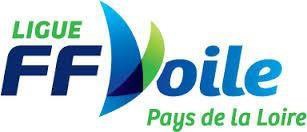 FICHE D’EVALUATION JUGENOM DE L’EVALUATEUR-TRICE : ___________________IMPORTANT : Ce formulaire doit être complété avec le/la stagiaire et envoyé ensuite par mail à cra.voilepaysdelaloire@gmail.com Entourez la réponse correspondant à chaque question. La moyenne des réponses entourées vous permet ensuite de situer la compétence dans chaque chapitre et de choisir « non satisfaisant » ou « satisfaisant ». Toute réponse négative sera expliquée. « Non évalué » : vous n’avez pas pu vous faire un jugement. Les raisons de cette absence d’évaluation peuvent être indiquées.Nom de l’arbitre évalué-e :Nom de l’arbitre évalué-e :Evaluation n°Evaluation n°Evaluation n°Nom de la compétition :Nom de la compétition :Date de la compétition :Date de la compétition :Date de la compétition :Classes:Classes:Nombre de bateaux :Nombre de bateaux :Nombre de bateaux :Lieu et organisateur :Lieu et organisateur :Nombre de réclamations :Nombre de réclamations :Nombre de réclamations :A- Connaissance et application des règles :1 - Bonne connaissance des règles, bonne compréhension de leur application					Oui – Non – NE2 - Capable d’identifier correctement les infractions à la règle 42 						Oui – Non – NE3 - Reconnait les principes des RCV 14, 15 et 16								Oui – Non – NE4 - Bonne compréhension des définitions									Oui – Non – NE5 - Capable d’identifier le moment précis de transition entre des règles 						Oui – Non – NE6 - Volonté d’accepter les règles telles que rédigées (y compris l’AC et les IC) 					Oui – Non – NEExplications :……………………………………………………………………………………………………………………………....................…………………………………………………………………………………………………………………………………………………………..	                                                                                NON SATISFAISANT   SATISFAISANT   Non évaluéA- Connaissance et application des règles :1 - Bonne connaissance des règles, bonne compréhension de leur application					Oui – Non – NE2 - Capable d’identifier correctement les infractions à la règle 42 						Oui – Non – NE3 - Reconnait les principes des RCV 14, 15 et 16								Oui – Non – NE4 - Bonne compréhension des définitions									Oui – Non – NE5 - Capable d’identifier le moment précis de transition entre des règles 						Oui – Non – NE6 - Volonté d’accepter les règles telles que rédigées (y compris l’AC et les IC) 					Oui – Non – NEExplications :……………………………………………………………………………………………………………………………....................…………………………………………………………………………………………………………………………………………………………..	                                                                                NON SATISFAISANT   SATISFAISANT   Non évaluéA- Connaissance et application des règles :1 - Bonne connaissance des règles, bonne compréhension de leur application					Oui – Non – NE2 - Capable d’identifier correctement les infractions à la règle 42 						Oui – Non – NE3 - Reconnait les principes des RCV 14, 15 et 16								Oui – Non – NE4 - Bonne compréhension des définitions									Oui – Non – NE5 - Capable d’identifier le moment précis de transition entre des règles 						Oui – Non – NE6 - Volonté d’accepter les règles telles que rédigées (y compris l’AC et les IC) 					Oui – Non – NEExplications :……………………………………………………………………………………………………………………………....................…………………………………………………………………………………………………………………………………………………………..	                                                                                NON SATISFAISANT   SATISFAISANT   Non évaluéA- Connaissance et application des règles :1 - Bonne connaissance des règles, bonne compréhension de leur application					Oui – Non – NE2 - Capable d’identifier correctement les infractions à la règle 42 						Oui – Non – NE3 - Reconnait les principes des RCV 14, 15 et 16								Oui – Non – NE4 - Bonne compréhension des définitions									Oui – Non – NE5 - Capable d’identifier le moment précis de transition entre des règles 						Oui – Non – NE6 - Volonté d’accepter les règles telles que rédigées (y compris l’AC et les IC) 					Oui – Non – NEExplications :……………………………………………………………………………………………………………………………....................…………………………………………………………………………………………………………………………………………………………..	                                                                                NON SATISFAISANT   SATISFAISANT   Non évaluéA- Connaissance et application des règles :1 - Bonne connaissance des règles, bonne compréhension de leur application					Oui – Non – NE2 - Capable d’identifier correctement les infractions à la règle 42 						Oui – Non – NE3 - Reconnait les principes des RCV 14, 15 et 16								Oui – Non – NE4 - Bonne compréhension des définitions									Oui – Non – NE5 - Capable d’identifier le moment précis de transition entre des règles 						Oui – Non – NE6 - Volonté d’accepter les règles telles que rédigées (y compris l’AC et les IC) 					Oui – Non – NEExplications :……………………………………………………………………………………………………………………………....................…………………………………………………………………………………………………………………………………………………………..	                                                                                NON SATISFAISANT   SATISFAISANT   Non évaluéB- Instructions :1 - Ponctuel-le lors des instructions										Oui – Non – NE2 - Suit les procédures du jury										Oui – Non – NE3 - Capacité à identifier les faits essentiels									Oui – Non – NE4 - Aboutit à une conclusion logique et à une décision adéquate 						Oui – Non – NE6 - Contribue de façon significative aux discussions dans la salle du jury					Oui – Non – NE7 - Accepte la décision de l’équipe										Oui – Non – NE8 - Gestion des instructions potentiellement dans l’urgence et en résistant à la pression et au stress		Oui – Non – NE9 - Prise de décision rapide lorsque nécessaire								Oui – Non – NEExplications :……………………………………………………………………………………………………………………………....................…………………………………………………………………………………………………………………………………………………………..	                                                                                NON SATISFAISANT  SATISFAISANT    Non évaluéB- Instructions :1 - Ponctuel-le lors des instructions										Oui – Non – NE2 - Suit les procédures du jury										Oui – Non – NE3 - Capacité à identifier les faits essentiels									Oui – Non – NE4 - Aboutit à une conclusion logique et à une décision adéquate 						Oui – Non – NE6 - Contribue de façon significative aux discussions dans la salle du jury					Oui – Non – NE7 - Accepte la décision de l’équipe										Oui – Non – NE8 - Gestion des instructions potentiellement dans l’urgence et en résistant à la pression et au stress		Oui – Non – NE9 - Prise de décision rapide lorsque nécessaire								Oui – Non – NEExplications :……………………………………………………………………………………………………………………………....................…………………………………………………………………………………………………………………………………………………………..	                                                                                NON SATISFAISANT  SATISFAISANT    Non évaluéB- Instructions :1 - Ponctuel-le lors des instructions										Oui – Non – NE2 - Suit les procédures du jury										Oui – Non – NE3 - Capacité à identifier les faits essentiels									Oui – Non – NE4 - Aboutit à une conclusion logique et à une décision adéquate 						Oui – Non – NE6 - Contribue de façon significative aux discussions dans la salle du jury					Oui – Non – NE7 - Accepte la décision de l’équipe										Oui – Non – NE8 - Gestion des instructions potentiellement dans l’urgence et en résistant à la pression et au stress		Oui – Non – NE9 - Prise de décision rapide lorsque nécessaire								Oui – Non – NEExplications :……………………………………………………………………………………………………………………………....................…………………………………………………………………………………………………………………………………………………………..	                                                                                NON SATISFAISANT  SATISFAISANT    Non évaluéB- Instructions :1 - Ponctuel-le lors des instructions										Oui – Non – NE2 - Suit les procédures du jury										Oui – Non – NE3 - Capacité à identifier les faits essentiels									Oui – Non – NE4 - Aboutit à une conclusion logique et à une décision adéquate 						Oui – Non – NE6 - Contribue de façon significative aux discussions dans la salle du jury					Oui – Non – NE7 - Accepte la décision de l’équipe										Oui – Non – NE8 - Gestion des instructions potentiellement dans l’urgence et en résistant à la pression et au stress		Oui – Non – NE9 - Prise de décision rapide lorsque nécessaire								Oui – Non – NEExplications :……………………………………………………………………………………………………………………………....................…………………………………………………………………………………………………………………………………………………………..	                                                                                NON SATISFAISANT  SATISFAISANT    Non évaluéB- Instructions :1 - Ponctuel-le lors des instructions										Oui – Non – NE2 - Suit les procédures du jury										Oui – Non – NE3 - Capacité à identifier les faits essentiels									Oui – Non – NE4 - Aboutit à une conclusion logique et à une décision adéquate 						Oui – Non – NE6 - Contribue de façon significative aux discussions dans la salle du jury					Oui – Non – NE7 - Accepte la décision de l’équipe										Oui – Non – NE8 - Gestion des instructions potentiellement dans l’urgence et en résistant à la pression et au stress		Oui – Non – NE9 - Prise de décision rapide lorsque nécessaire								Oui – Non – NEExplications :……………………………………………………………………………………………………………………………....................…………………………………………………………………………………………………………………………………………………………..	                                                                                NON SATISFAISANT  SATISFAISANT    Non évaluéC- Maniement et conduite des bateaux :1 - Capable de conduire un petit bateau à moteur								Oui – Non – NE2 - Prépare correctement le bateau 									Oui – Non – NE3 - Apte à mouiller, à se rendre sur la zone de course et à en revenir en toute sécurité				Oui – Non – NE4 - Capacité à se positionner correctement sur la zone de course pour l’application de la règle 42			Oui – Non – NE5 - Positionnement correct par rapport aux autres bateaux du jury sur l’eau					Oui – Non – NE6 - Déplacement adapté dans la flotte sans gêner les concurrents						Oui – Non – NEExplications :……………………………………………………………………………………………………………………………....................…………………………………………………………………………………………………………………………………………………………..                                                                                                                          NON SATISFAISANT     SATISFAISANT      Non évaluéC- Maniement et conduite des bateaux :1 - Capable de conduire un petit bateau à moteur								Oui – Non – NE2 - Prépare correctement le bateau 									Oui – Non – NE3 - Apte à mouiller, à se rendre sur la zone de course et à en revenir en toute sécurité				Oui – Non – NE4 - Capacité à se positionner correctement sur la zone de course pour l’application de la règle 42			Oui – Non – NE5 - Positionnement correct par rapport aux autres bateaux du jury sur l’eau					Oui – Non – NE6 - Déplacement adapté dans la flotte sans gêner les concurrents						Oui – Non – NEExplications :……………………………………………………………………………………………………………………………....................…………………………………………………………………………………………………………………………………………………………..                                                                                                                          NON SATISFAISANT     SATISFAISANT      Non évaluéC- Maniement et conduite des bateaux :1 - Capable de conduire un petit bateau à moteur								Oui – Non – NE2 - Prépare correctement le bateau 									Oui – Non – NE3 - Apte à mouiller, à se rendre sur la zone de course et à en revenir en toute sécurité				Oui – Non – NE4 - Capacité à se positionner correctement sur la zone de course pour l’application de la règle 42			Oui – Non – NE5 - Positionnement correct par rapport aux autres bateaux du jury sur l’eau					Oui – Non – NE6 - Déplacement adapté dans la flotte sans gêner les concurrents						Oui – Non – NEExplications :……………………………………………………………………………………………………………………………....................…………………………………………………………………………………………………………………………………………………………..                                                                                                                          NON SATISFAISANT     SATISFAISANT      Non évaluéC- Maniement et conduite des bateaux :1 - Capable de conduire un petit bateau à moteur								Oui – Non – NE2 - Prépare correctement le bateau 									Oui – Non – NE3 - Apte à mouiller, à se rendre sur la zone de course et à en revenir en toute sécurité				Oui – Non – NE4 - Capacité à se positionner correctement sur la zone de course pour l’application de la règle 42			Oui – Non – NE5 - Positionnement correct par rapport aux autres bateaux du jury sur l’eau					Oui – Non – NE6 - Déplacement adapté dans la flotte sans gêner les concurrents						Oui – Non – NEExplications :……………………………………………………………………………………………………………………………....................…………………………………………………………………………………………………………………………………………………………..                                                                                                                          NON SATISFAISANT     SATISFAISANT      Non évaluéC- Maniement et conduite des bateaux :1 - Capable de conduire un petit bateau à moteur								Oui – Non – NE2 - Prépare correctement le bateau 									Oui – Non – NE3 - Apte à mouiller, à se rendre sur la zone de course et à en revenir en toute sécurité				Oui – Non – NE4 - Capacité à se positionner correctement sur la zone de course pour l’application de la règle 42			Oui – Non – NE5 - Positionnement correct par rapport aux autres bateaux du jury sur l’eau					Oui – Non – NE6 - Déplacement adapté dans la flotte sans gêner les concurrents						Oui – Non – NEExplications :……………………………………………………………………………………………………………………………....................…………………………………………………………………………………………………………………………………………………………..                                                                                                                          NON SATISFAISANT     SATISFAISANT      Non évaluéD- Communication (expression orale) :1 - S’exprime de façon compréhensible et claire								Oui – Non – NE2 - Ecoute, tient compte des opinions et observations des autres juges						Oui – Non – NE3 - Utilise les termes généralement utilisés pour les RCV 							Oui – Non – NE4 - Se sert correctement d’une radio, incluant les procédures et réponses aux appels				Oui – Non – NE5 - Capable de décrire clairement un incident après l’épreuve, que cet incident ait eu lieu sur l’eau ou à terre 	Oui – Non – NE6 - Capable de communiquer de façon claire et posée avec les autres juges, les coureurs et les organisateurs	Oui – Non – NEExplications :……………………………………………………………………………………………………………………………....................…………………………………………………………………………………………………………………………………………………………..	                                                                                  NON SATISFAISANT   SATISFAISANT    Non évaluéD- Communication (expression orale) :1 - S’exprime de façon compréhensible et claire								Oui – Non – NE2 - Ecoute, tient compte des opinions et observations des autres juges						Oui – Non – NE3 - Utilise les termes généralement utilisés pour les RCV 							Oui – Non – NE4 - Se sert correctement d’une radio, incluant les procédures et réponses aux appels				Oui – Non – NE5 - Capable de décrire clairement un incident après l’épreuve, que cet incident ait eu lieu sur l’eau ou à terre 	Oui – Non – NE6 - Capable de communiquer de façon claire et posée avec les autres juges, les coureurs et les organisateurs	Oui – Non – NEExplications :……………………………………………………………………………………………………………………………....................…………………………………………………………………………………………………………………………………………………………..	                                                                                  NON SATISFAISANT   SATISFAISANT    Non évaluéD- Communication (expression orale) :1 - S’exprime de façon compréhensible et claire								Oui – Non – NE2 - Ecoute, tient compte des opinions et observations des autres juges						Oui – Non – NE3 - Utilise les termes généralement utilisés pour les RCV 							Oui – Non – NE4 - Se sert correctement d’une radio, incluant les procédures et réponses aux appels				Oui – Non – NE5 - Capable de décrire clairement un incident après l’épreuve, que cet incident ait eu lieu sur l’eau ou à terre 	Oui – Non – NE6 - Capable de communiquer de façon claire et posée avec les autres juges, les coureurs et les organisateurs	Oui – Non – NEExplications :……………………………………………………………………………………………………………………………....................…………………………………………………………………………………………………………………………………………………………..	                                                                                  NON SATISFAISANT   SATISFAISANT    Non évaluéD- Communication (expression orale) :1 - S’exprime de façon compréhensible et claire								Oui – Non – NE2 - Ecoute, tient compte des opinions et observations des autres juges						Oui – Non – NE3 - Utilise les termes généralement utilisés pour les RCV 							Oui – Non – NE4 - Se sert correctement d’une radio, incluant les procédures et réponses aux appels				Oui – Non – NE5 - Capable de décrire clairement un incident après l’épreuve, que cet incident ait eu lieu sur l’eau ou à terre 	Oui – Non – NE6 - Capable de communiquer de façon claire et posée avec les autres juges, les coureurs et les organisateurs	Oui – Non – NEExplications :……………………………………………………………………………………………………………………………....................…………………………………………………………………………………………………………………………………………………………..	                                                                                  NON SATISFAISANT   SATISFAISANT    Non évaluéD- Communication (expression orale) :1 - S’exprime de façon compréhensible et claire								Oui – Non – NE2 - Ecoute, tient compte des opinions et observations des autres juges						Oui – Non – NE3 - Utilise les termes généralement utilisés pour les RCV 							Oui – Non – NE4 - Se sert correctement d’une radio, incluant les procédures et réponses aux appels				Oui – Non – NE5 - Capable de décrire clairement un incident après l’épreuve, que cet incident ait eu lieu sur l’eau ou à terre 	Oui – Non – NE6 - Capable de communiquer de façon claire et posée avec les autres juges, les coureurs et les organisateurs	Oui – Non – NEExplications :……………………………………………………………………………………………………………………………....................…………………………………………………………………………………………………………………………………………………………..	                                                                                  NON SATISFAISANT   SATISFAISANT    Non évaluéE- Caractère et comportement :1 - Disposé-e à apprendre et à accepter des changements							Oui – Non – NE2 - Accepte les règles et cas WS et respecte le code de conduite de l’arbitre de la FFVoile			Oui – Non – NE3 - Disposé-e à travailler au sein d’une équipe 								Oui – Non – NE4 - Conserve son calme en cas de pression et capable de prendre en temps et en heure des décisions précises	Oui – Non – NE5 - Esprit ouvert et accepte le point de vue des autres							Oui – Non – NE6 - Empathique vers les coureurs										Oui – Non – NE7 - Traite les questions débattues en salle de jury de façon confidentielle					Oui – Non – NE8 - Capable de conserver de bonnes relations avec les juges, organisateurs et comités de course			Oui – Non – NE9 - Aimable et poli-e, tout en conservant ses distances par rapport aux coureurs, entraîneurs			Oui – Non – NE10 - Ponctuel-le												Oui – Non – NE11 - Respecte l’équipement dont les autres personnes sont propriétaires, les bateaux, etc			Oui – Non – NE12 - Correctement habillé-e en fonction de ses activités							Oui – Non – NE13 - S’abstient de boire de l’alcool tant que le travail du jour n’est pas terminé					Oui – Non – NE14 - S’abstient de faire des communications non autorisées avec les média					Oui – Non – NE15 - Attentif-ve à ne pas avoir d’a priori vis-à-vis de tous les coureurs – que ce soit positifs ou négatifs		Oui – Non – NEExplications :……………………………………………………………………………………………………………………………....................…………………………………………………………………………………………………………………………………………………………..	                                                                              NON SATISFAISANT    SATISFAISANT    Non évaluéE- Caractère et comportement :1 - Disposé-e à apprendre et à accepter des changements							Oui – Non – NE2 - Accepte les règles et cas WS et respecte le code de conduite de l’arbitre de la FFVoile			Oui – Non – NE3 - Disposé-e à travailler au sein d’une équipe 								Oui – Non – NE4 - Conserve son calme en cas de pression et capable de prendre en temps et en heure des décisions précises	Oui – Non – NE5 - Esprit ouvert et accepte le point de vue des autres							Oui – Non – NE6 - Empathique vers les coureurs										Oui – Non – NE7 - Traite les questions débattues en salle de jury de façon confidentielle					Oui – Non – NE8 - Capable de conserver de bonnes relations avec les juges, organisateurs et comités de course			Oui – Non – NE9 - Aimable et poli-e, tout en conservant ses distances par rapport aux coureurs, entraîneurs			Oui – Non – NE10 - Ponctuel-le												Oui – Non – NE11 - Respecte l’équipement dont les autres personnes sont propriétaires, les bateaux, etc			Oui – Non – NE12 - Correctement habillé-e en fonction de ses activités							Oui – Non – NE13 - S’abstient de boire de l’alcool tant que le travail du jour n’est pas terminé					Oui – Non – NE14 - S’abstient de faire des communications non autorisées avec les média					Oui – Non – NE15 - Attentif-ve à ne pas avoir d’a priori vis-à-vis de tous les coureurs – que ce soit positifs ou négatifs		Oui – Non – NEExplications :……………………………………………………………………………………………………………………………....................…………………………………………………………………………………………………………………………………………………………..	                                                                              NON SATISFAISANT    SATISFAISANT    Non évaluéE- Caractère et comportement :1 - Disposé-e à apprendre et à accepter des changements							Oui – Non – NE2 - Accepte les règles et cas WS et respecte le code de conduite de l’arbitre de la FFVoile			Oui – Non – NE3 - Disposé-e à travailler au sein d’une équipe 								Oui – Non – NE4 - Conserve son calme en cas de pression et capable de prendre en temps et en heure des décisions précises	Oui – Non – NE5 - Esprit ouvert et accepte le point de vue des autres							Oui – Non – NE6 - Empathique vers les coureurs										Oui – Non – NE7 - Traite les questions débattues en salle de jury de façon confidentielle					Oui – Non – NE8 - Capable de conserver de bonnes relations avec les juges, organisateurs et comités de course			Oui – Non – NE9 - Aimable et poli-e, tout en conservant ses distances par rapport aux coureurs, entraîneurs			Oui – Non – NE10 - Ponctuel-le												Oui – Non – NE11 - Respecte l’équipement dont les autres personnes sont propriétaires, les bateaux, etc			Oui – Non – NE12 - Correctement habillé-e en fonction de ses activités							Oui – Non – NE13 - S’abstient de boire de l’alcool tant que le travail du jour n’est pas terminé					Oui – Non – NE14 - S’abstient de faire des communications non autorisées avec les média					Oui – Non – NE15 - Attentif-ve à ne pas avoir d’a priori vis-à-vis de tous les coureurs – que ce soit positifs ou négatifs		Oui – Non – NEExplications :……………………………………………………………………………………………………………………………....................…………………………………………………………………………………………………………………………………………………………..	                                                                              NON SATISFAISANT    SATISFAISANT    Non évaluéE- Caractère et comportement :1 - Disposé-e à apprendre et à accepter des changements							Oui – Non – NE2 - Accepte les règles et cas WS et respecte le code de conduite de l’arbitre de la FFVoile			Oui – Non – NE3 - Disposé-e à travailler au sein d’une équipe 								Oui – Non – NE4 - Conserve son calme en cas de pression et capable de prendre en temps et en heure des décisions précises	Oui – Non – NE5 - Esprit ouvert et accepte le point de vue des autres							Oui – Non – NE6 - Empathique vers les coureurs										Oui – Non – NE7 - Traite les questions débattues en salle de jury de façon confidentielle					Oui – Non – NE8 - Capable de conserver de bonnes relations avec les juges, organisateurs et comités de course			Oui – Non – NE9 - Aimable et poli-e, tout en conservant ses distances par rapport aux coureurs, entraîneurs			Oui – Non – NE10 - Ponctuel-le												Oui – Non – NE11 - Respecte l’équipement dont les autres personnes sont propriétaires, les bateaux, etc			Oui – Non – NE12 - Correctement habillé-e en fonction de ses activités							Oui – Non – NE13 - S’abstient de boire de l’alcool tant que le travail du jour n’est pas terminé					Oui – Non – NE14 - S’abstient de faire des communications non autorisées avec les média					Oui – Non – NE15 - Attentif-ve à ne pas avoir d’a priori vis-à-vis de tous les coureurs – que ce soit positifs ou négatifs		Oui – Non – NEExplications :……………………………………………………………………………………………………………………………....................…………………………………………………………………………………………………………………………………………………………..	                                                                              NON SATISFAISANT    SATISFAISANT    Non évaluéE- Caractère et comportement :1 - Disposé-e à apprendre et à accepter des changements							Oui – Non – NE2 - Accepte les règles et cas WS et respecte le code de conduite de l’arbitre de la FFVoile			Oui – Non – NE3 - Disposé-e à travailler au sein d’une équipe 								Oui – Non – NE4 - Conserve son calme en cas de pression et capable de prendre en temps et en heure des décisions précises	Oui – Non – NE5 - Esprit ouvert et accepte le point de vue des autres							Oui – Non – NE6 - Empathique vers les coureurs										Oui – Non – NE7 - Traite les questions débattues en salle de jury de façon confidentielle					Oui – Non – NE8 - Capable de conserver de bonnes relations avec les juges, organisateurs et comités de course			Oui – Non – NE9 - Aimable et poli-e, tout en conservant ses distances par rapport aux coureurs, entraîneurs			Oui – Non – NE10 - Ponctuel-le												Oui – Non – NE11 - Respecte l’équipement dont les autres personnes sont propriétaires, les bateaux, etc			Oui – Non – NE12 - Correctement habillé-e en fonction de ses activités							Oui – Non – NE13 - S’abstient de boire de l’alcool tant que le travail du jour n’est pas terminé					Oui – Non – NE14 - S’abstient de faire des communications non autorisées avec les média					Oui – Non – NE15 - Attentif-ve à ne pas avoir d’a priori vis-à-vis de tous les coureurs – que ce soit positifs ou négatifs		Oui – Non – NEExplications :……………………………………………………………………………………………………………………………....................…………………………………………………………………………………………………………………………………………………………..	                                                                              NON SATISFAISANT    SATISFAISANT    Non évaluéF- Forme physique :1 - Capable de passer de longues journées sur l’eau dans un petit bateau moteur, dans de mauvaises conditions	Oui – Non – NE2 - Assez mobile pour passer d’un petit bateau moteur à un autre quand il est sur l’eau				Oui – Non – NE3 - Forme physique permettant d’arbitrer sur l’eau pendant la journée et de juger au retour à terre			Oui – Non – NEExplications :……………………………………………………………………………………………………………………………....................…………………………………………………………………………………………………………………………………………………………..	NON SATISFAISANT	SATISFAISANT	Non évaluéF- Forme physique :1 - Capable de passer de longues journées sur l’eau dans un petit bateau moteur, dans de mauvaises conditions	Oui – Non – NE2 - Assez mobile pour passer d’un petit bateau moteur à un autre quand il est sur l’eau				Oui – Non – NE3 - Forme physique permettant d’arbitrer sur l’eau pendant la journée et de juger au retour à terre			Oui – Non – NEExplications :……………………………………………………………………………………………………………………………....................…………………………………………………………………………………………………………………………………………………………..	NON SATISFAISANT	SATISFAISANT	Non évaluéF- Forme physique :1 - Capable de passer de longues journées sur l’eau dans un petit bateau moteur, dans de mauvaises conditions	Oui – Non – NE2 - Assez mobile pour passer d’un petit bateau moteur à un autre quand il est sur l’eau				Oui – Non – NE3 - Forme physique permettant d’arbitrer sur l’eau pendant la journée et de juger au retour à terre			Oui – Non – NEExplications :……………………………………………………………………………………………………………………………....................…………………………………………………………………………………………………………………………………………………………..	NON SATISFAISANT	SATISFAISANT	Non évaluéF- Forme physique :1 - Capable de passer de longues journées sur l’eau dans un petit bateau moteur, dans de mauvaises conditions	Oui – Non – NE2 - Assez mobile pour passer d’un petit bateau moteur à un autre quand il est sur l’eau				Oui – Non – NE3 - Forme physique permettant d’arbitrer sur l’eau pendant la journée et de juger au retour à terre			Oui – Non – NEExplications :……………………………………………………………………………………………………………………………....................…………………………………………………………………………………………………………………………………………………………..	NON SATISFAISANT	SATISFAISANT	Non évaluéF- Forme physique :1 - Capable de passer de longues journées sur l’eau dans un petit bateau moteur, dans de mauvaises conditions	Oui – Non – NE2 - Assez mobile pour passer d’un petit bateau moteur à un autre quand il est sur l’eau				Oui – Non – NE3 - Forme physique permettant d’arbitrer sur l’eau pendant la journée et de juger au retour à terre			Oui – Non – NEExplications :……………………………………………………………………………………………………………………………....................…………………………………………………………………………………………………………………………………………………………..	NON SATISFAISANT	SATISFAISANT	Non évaluéAutres commentaires :Autres points forts :Autres points forts :Autres points faibles :Le/la candidat-e est proposé Juge régional-e :		oui	/	nonLe/la candidat-e doit refaire une évaluation :		oui	/	nonLe/la candidat-e doit refaire une formation régionale :	oui	/	nonLe/la candidat-e a les capacités pour assurer la présidence du Jury d’une épreuve régionale : oui  /  nonLe/la candidat-e est proposé Juge régional-e :		oui	/	nonLe/la candidat-e doit refaire une évaluation :		oui	/	nonLe/la candidat-e doit refaire une formation régionale :	oui	/	nonLe/la candidat-e a les capacités pour assurer la présidence du Jury d’une épreuve régionale : oui  /  nonLe/la candidat-e est proposé Juge régional-e :		oui	/	nonLe/la candidat-e doit refaire une évaluation :		oui	/	nonLe/la candidat-e doit refaire une formation régionale :	oui	/	nonLe/la candidat-e a les capacités pour assurer la présidence du Jury d’une épreuve régionale : oui  /  nonLe/la candidat-e est proposé Juge régional-e :		oui	/	nonLe/la candidat-e doit refaire une évaluation :		oui	/	nonLe/la candidat-e doit refaire une formation régionale :	oui	/	nonLe/la candidat-e a les capacités pour assurer la présidence du Jury d’une épreuve régionale : oui  /  nonNom de l’évaluateur-rice :			 	Signature :				Date :Nom de l’évaluateur-rice :			 	Signature :				Date :Nom de l’évaluateur-rice :			 	Signature :				Date :Nom de l’évaluateur-rice :			 	Signature :				Date :